ANALISIS PERBEDAAN KINERJA KEUANGAN SEBELUM DAN SESUDAH PRIVATISASI DAN PENGARUHNYA TERHADAP PENILAIAN TINGKAT KESEHATAN PERUSAHAAN(Suatu Studi pada BUMN yang Terdaftar di Bursa Efek Indonesia)DRAFT SKRIPSIDiajukan Untuk Memenuhi Salah Satu Syarat Sidang SkripsiGuna Memperoleh Gelar Sarjana EkonomiOleh :CITRA DIANITA114020243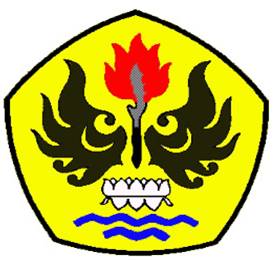 PROGRAM STUDI AKUNTANSIFAKULTAS EKONOMI DAN BISNISUNIVERSITAS PASUNDANBANDUNG2016ANALISIS PERBEDAAN KINERJA KEUANGAN SEBELUM DAN SESUDAH PRIVATISASI DAN PENGARUHNYA TERHADAP PENILAIAN TINGKAT KESEHATAN PERUSAHAAN(Suatu Studi pada BUMN yang Terdaftar di Bursa Efek Indonesia)DRAFT SKRIPSIDiajukan Untuk Memenuhi Salah Satu Syarat Sidang SkripsiGuna Memperoleh Gelar Sarjana EkonomiBandung,     Desember 2016Mengetahui,Pembimbing,Dr. Atang Hermawan, SE., MSIE., AkKetua Program Studi AkuntansiR. Moch. Noch,Drs., M.Ak, Ak., CA